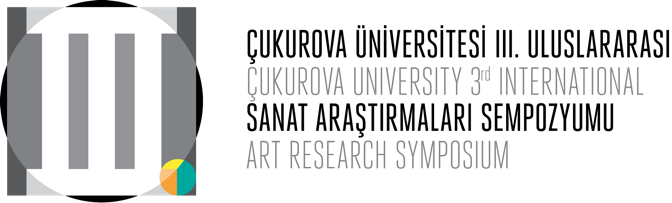 13- 18 April 20201 Affiliated Institution  / e-mail 
2 Affiliated Institution  / e-mail
3 Affiliated Institution  / e-mail
PAPER TITLE
Keywords:  At least tree, and no more than five keywordsABSTRACTAn oral or poster presentation can be submitted with a completed study or a planned research. The abstract should be written in paragraphs that not exceed 350 words using the Calibri character in text style. The abstract should be include the aim and the problem of the study, the method will be used in the research, and the expected results. Complete information about the results of the study will be required to be submitted in full text.The word file should be saved as the Word 97-2003 document, and named as the first author's surname.thefirstletterofthename.the presentationpreference (Keser.N.oralpresentation). The abstract should be sent to sanatarastirmalari03@gmail.com by 22 November 2019. Please do not change the given formatting.An oral or poster presentation can be submitted with a completed study or a planned research. The abstract should be written in paragraphs that not exceed 350 words using the Calibri character in text style. The abstract should be include the aim and the problem of the study, the method will be used in the research, and the expected results. Complete information about the results of the study will be required to be submitted in full text.The word file should be saved as the Word 97-2003 document, and named as the first author's surname.thefirstletterofthename.the presentationpreference (Keser.N.oralpresentation). The abstract should be sent to sanatarastirmalari03@gmail.com by 22 November 2019. Please do not change the given formatting.IntroducitonAn oral or poster presentation can be submitted with a completed study or a planned research. The abstract should be written in paragraphs that not exceed 350 words using the Calibri character in text style. The abstract should be include the aim and the problem of the study, the method will be used in the research, and the expected results. Complete information about the results of the study will be required to be submitted in full text.The word file should be saved as the Word 97-2003 document, and named as the first author's surname.thefirstletterofthename.the presentationpreference (Keser.N.oralpresentation). The abstract should be sent to sanatarastirmalari03@gmail.com by 22 November 2019. Please do not change the given formatting.An oral or poster presentation can be submitted with a completed study or a planned research. The abstract should be written in paragraphs that not exceed 350 words using the Calibri character in text style. The abstract should be include the aim and the problem of the study, the method will be used in the research, and the expected results. Complete information about the results of the study will be required to be submitted in full text.The word file should be saved as the Word 97-2003 document, and named as the first author's surname.thefirstletterofthename.the presentationpreference (Keser.N.oralpresentation). The abstract should be sent to sanatarastirmalari03@gmail.com by 22 November 2019. Please do not change the given formatting.First titleAn oral or poster presentation can be submitted with a completed study or a planned research. The abstract should be written in paragraphs that not exceed 350 words using the Calibri character in text style. The abstract should be include the aim and the problem of the study, the method will be used in the research, and the expected results. Complete information about the results of the study will be required to be submitted in full text.The word file should be saved as the Word 97-2003 document, and named as the first author's surname.thefirstletterofthename.the presentationpreference (Keser.N.oralpresentation). The abstract should be sent to sanatarastirmalari03@gmail.com by 22 November 2019. Please do not change the given formatting.An oral or poster presentation can be submitted with a completed study or a planned research. The abstract should be written in paragraphs that not exceed 350 words using the Calibri character in text style. The abstract should be include the aim and the problem of the study, the method will be used in the research, and the expected results. Complete information about the results of the study will be required to be submitted in full text.The word file should be saved as the Word 97-2003 document, and named as the first author's surname.thefirstletterofthename.the presentationpreference (Keser.N.oralpresentation). The abstract should be sent to sanatarastirmalari03@gmail.com by 22 November 2019. Please do not change the given formattingSecond level titleAn oral or poster presentation can be submitted with a completed study or a planned research. The abstract should be written in paragraphs that not exceed 350 words using the Calibri character in text style. The abstract should be include the aim and the problem of the study, the method will be used in the research, and the expected results. Complete information about the results of the study will be required to be submitted in full text.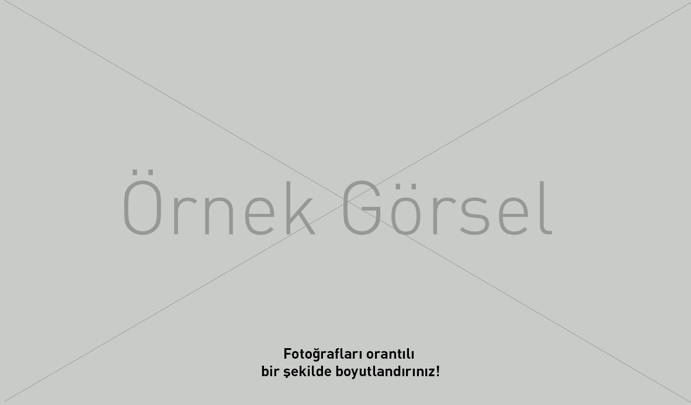 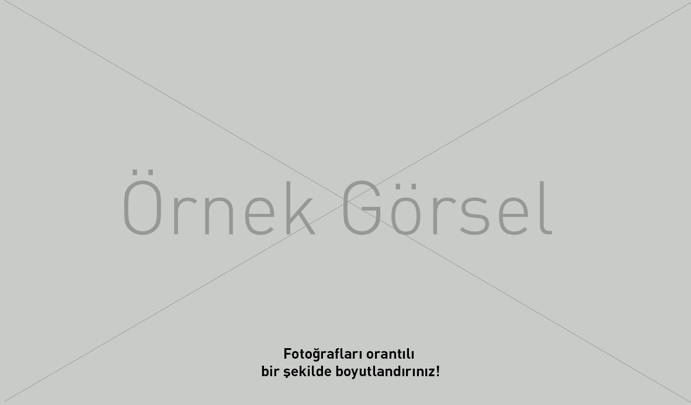 
The specification of the substances should be as follows;Please do not break the template file format when placing your manuscript.Page margins are set to 1.80 from the bottom, 2.5 cm from the left, 2 cm from the top and rightFirst order headings should be 11 pt, second order headings should be 10.5 pt bold and 1.15 line spacing should be given between headings and text..Paragraph indentation should not be used for citations exceeding forty words. It should be written in italics only. Line thicknesses and the text and numbers included in the tables should be Calibri font used in template texts. Bibliography should be 8.5 pt. Please do not break the template file format when placing your manuscript. Page margins are set to 1.80 from the bottom, 2.5 cm from the left, 2 cm from the top and right.(Keser, 2015, s. 5).ConclusionAn oral or poster presentation can be submitted with a completed study or a planned research. The abstract should be written in paragraphs that not exceed 350 words using the Calibri character in text style. The abstract should be include the aim and the problem of the study, the method will be used in the research, and the expected results. Complete information about the results of the study will be required to be submitted in full text.An oral or poster presentation can be submitted with a completed study or a planned research. The abstract should be written in paragraphs that not exceed 350 words using the Calibri character in text style. The abstract should be include the aim and the problem of the study, the method will be used in the research, and the expected results. Complete information about the results of the study will be required to be submitted in full text.An oral or poster presentation can be submitted with a completed study or a planned research. The abstract should be written in paragraphs that not exceed 350 words using the Calibri character in text style. The abstract should be include the aim and the problem of the study, the method will be used in the research, and the expected results. Complete information about the results of the study will be required to be submitted in full text.An oral or poster presentation can be submitted with a completed study or a planned research. The abstract should be written in paragraphs that not exceed 350 words using the Calibri character in text style. The abstract should be include the aim and the problem of the study, the method will be used in the research, and the expected results. Complete information about the results of the study will be required to be submitted in full text.Numbering should be as follows;Please do not break the template file format when placing your manuscript. Page margins are set to 1.80 from the bottom, 2.5 cm from the left, 2 cm from the top and right.The paragraphs are justified. First-order headings are 11 point bold Calibri with 1.15 lines of space between the title and text. The visuals should be dimensioned in a proportionate manner when placing them in the text.Table texts should be written in Calibri font. Line thicknesses and the text and numbers included in the tables should be Calibri font used in template texts.An oral or poster presentation can be submitted with a completed study or a planned research. The abstract should be written in paragraphs that not exceed 350 words using the Calibri character in text style. The abstract should be include the aim and the problem of the study, the method will be used in the research, and the expected results. Complete information about the results of the study will be required to be submitted in full text.REFERENCESReferences should be written in 8.5 font size according to APA6 rules.. First AUTHOR1, 
Second AUTHOR2,  Third AUTHOR3TablesTablesTablesTablesAnaAnaYanYan1Text2x2x2Explanition2x2x3Explanition2x2x